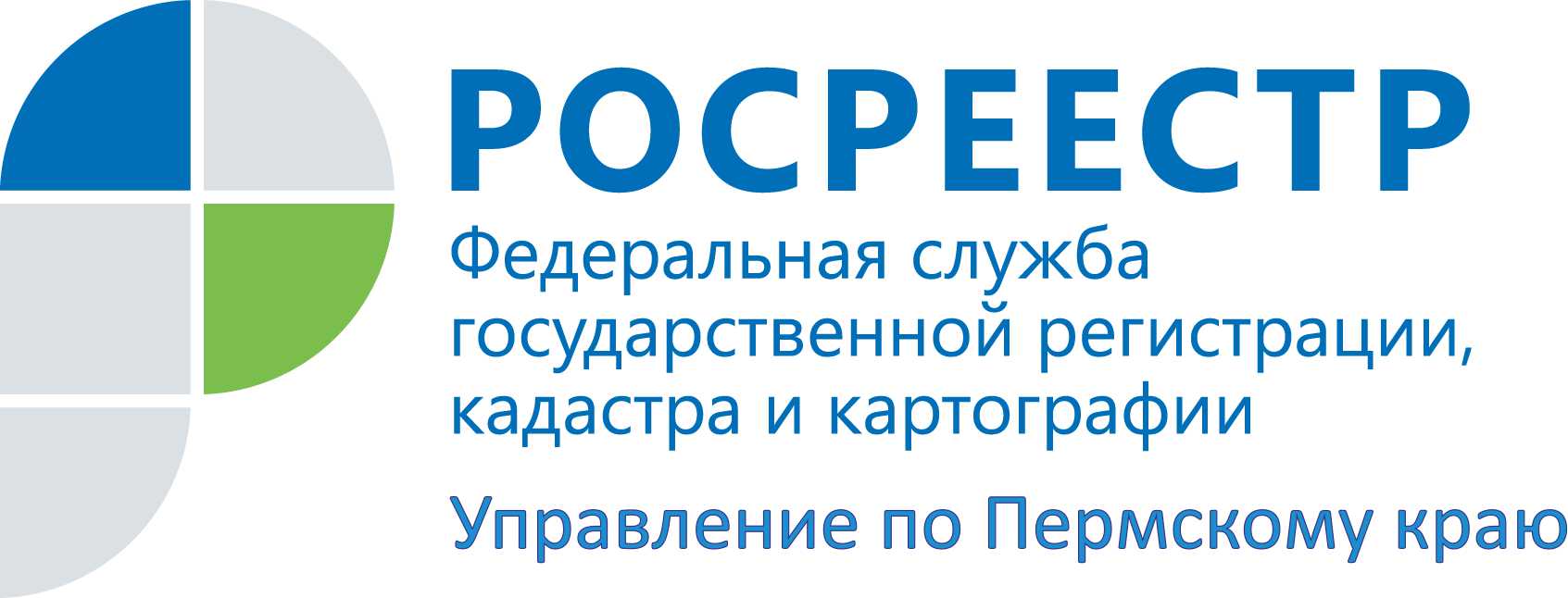 ПРЕСС-РЕЛИЗ24 сентября в региональном Управлении Росреестра ответят на вопросы по земельному надзоруПермь, 21 сентября 2015 года, – 24 сентября с 13.00 до 15.00                 в краевом Управлении Росреестра состоится тематическая «горячая» телефонная линия по вопросам государственного земельного надзора. Телефон «горячей» линии (342) 218-35-34.В 2015 году существенно увеличились штрафы за нарушения земельного законодательства. За самые распространенные в сфере земельных отношений правонарушения — самовольное занятие земельного участка и использование земельных участков не по целевому назначению – штрафы увеличились в 10 раз. Для юрлиц штрафы измеряются в сотнях тысяч рублей.  Однако землевладельцы по-прежнему допускают нарушения земельного законодательства. Обратившись на горячую линию, можно узнать о том:- есть ли план проведения проверок граждан, юридических лиц, индивидуальных предпринимателей и где он размещен?- в каких случаях может быть проведена внеплановая проверка в отношении землепользователя?- может ли предприниматель оспорить свое включение в план проверочных мероприятий Управления?- какие смягчающие обстоятельства учитываются при определении размера штрафа?-  в какой срок необходимо оплатить штраф и возможна ли  рассрочка платежа?-  что такое административное обследование земельного участка и требуется ли разрешение прокуратуры для его проведения?- что может стать поводом для проверки госземнадзора?Контакты для СМИПресс-служба Управления Федеральной службы 
государственной регистрации, кадастра и картографии (Росреестр) по Пермскому краюСветлана Пономарева+7 342 218-35-82Диляра Моргун, Наталья Панкова+7 342 218-35-83 press@rosreestr59.ruwww.to59.rosreestr.ru